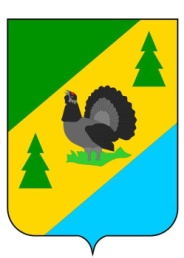 РОССИЙСКАЯ ФЕДЕРАЦИЯИРКУТСКАЯ ОБЛАСТЬАЛЗАМАЙСКОЕ МУНИЦИПАЛЬНОЕ ОБРАЗОВАНИЕДУМАРЕШЕНИЕ № 41г. Алзамайот 8 июня 2022 г.О передаче части полномочий по решению вопросов местногозначения В соответствии со статьей 14, частью 4 статьи 15 Федеральным законом  от 06.10.2003 г. № 131-ФЗ «Об общих принципах организации местного самоуправления в Российской Федерации», статьями 142.5, 269.2 Бюджетного кодекса Российской Федерации, руководствуясь статьей 47 Устава Алзамайского муниципального образования,             ДУМА    РЕШИЛА:1. Передать часть полномочий на уровень муниципального района муниципального образования «Нижнеудинский район» по решению вопросов местного значения, а именно:- осуществление внутреннего муниципального финансового контроля в соответствии со статьей 269.2 Бюджетного кодекса Российской Федерации.           2. Установить объем межбюджетных трансфертов, передаваемых из бюджета Алзамайского муниципального образования в бюджет муниципального образования «Нижнеудинский район», за осуществление переданных полномочий по внутреннему муниципальному финансовому контролю в сумме 185 335 рублей. 	3. Настоящее решение подлежит опубликованию в газете «Вестник Алзамайского муниципального образования» и на сайте Алзамайского муниципального образования www.alzamai.ru.	4. Настоящее решение вступает в силу с 1 января 2023 года.Председатель Думы Алзамайскогомуниципального образования                                                                                Д.Г. ШабановГлава Алзамайскогомуниципального образования                                                                                А.В. Лебедев                                